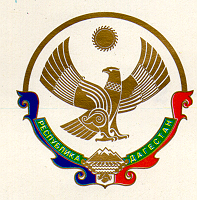 МУНИЦИПАЛЬНОЕ КАЗЕННОЕ УЧРЕЖДЕНИЕ«У П Р А В Л Е Н И Е   О Б Р А З О В А Н И Я»С Е Р Г О К А Л И Н С К О Г О    Р А Й О Н А368510 с. Сергокала         ул. 317 Стрелковой дивизии,  тел.8(87230)2-33-46ОГРН 1110548000056                                                      ИНН 0527003198ПРИКАЗ№ 43/1                                                                                        17.05.2019г.                                                                                       О телефонах «горячей» линии         С целью организованного проведения государственной итоговой аттестации в 2019 году и осуществления оперативного и постоянного информирования участников образовательного процесса, их родителей (законных представителей) и общественности о ходе подготовки, проведения государственной итоговой аттестации обучающихся, освоивших образовательные программы основного общего и среднего общего образования, в Управлении образования функционируют телефоны "прямой" линии.    Список телефонов «прямой линии» на период проведения государственной итоговой аттестации по образовательным программам основного общего и среднего общего образования в 2018-2019 учебном году             Режим работы телефонов "прямой" линии – с 8.00 до 20.00 часов             Вся необходимая информация размещена на официальных сайтах: информационного портала единого государственного экзамена (http://www.ege.edu.ru/), Управления образования Сергокалинского района (http://sergokalaruo.dagestanschool.ru/info).Начальник МКУ «Управление образования»                                                            Х.Н.Исаева№ п/пФ.И.О. специалистаДолжностьТелефоны1Исаева Ханум НабигуллаевнаНачальник Управления образования890342758342Сулейманов Сулейман ЗакаригаевичЗаместитель начальника Управления образованияМуниципальный координатор892855314193Магомедова Умусалимат КурбановнаМетодист Управления образования89034825746